La convocation des États-Généraux et le serment du Jeu de PaumeLes États-GénérauxUne sorte de ParlementIls réunissaient rarement (la dernière fois, c’était en _______________ !)Le Tiers-État était ____ plus de députés que la noblesse et le clergéMais, on votait en blocs_____ vote = la noblesse, _____ vote = le clergé, _____ vote = le Tiers-État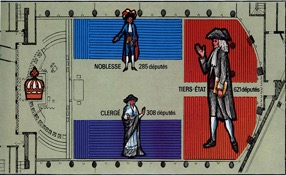 La convocation des États-Généraux :En ________, Louis XVI a (enfin) convoqué les États-GénérauxPourquoi ? Parce que ….La France était en faillite !Pour rapporter des _____________ (essayer de trouver de l’argent)Mettre fin aux ______________Les membres refusent et puis 6 semaines plus tard…. Le Tiers-États s’est séparé des deux autres et le Comte Mirabeau nomme leur nouveau gouvernement l’Assemblée nationale constituanteLeur but ? De rédiger (créer) une _______________________________Le serment du Jeu de paume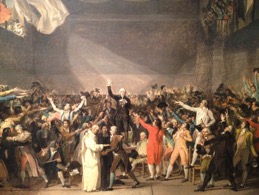 Cependant, Louis XVI leur a interdit accès à la salle de réunionDonc, l’Assemblée nationale constituante s’est installée dans la salle du Jeu de paumeIls ont rédigé le _____________________________________________Une promesse qu’ils vont continuer de se réunir jusqu’à ce que la France ait un _______________________________Louis XVI a capitulé et il a ordonné les deux autres états (la noblesse et le clergé) de se joindre à l’Assemblée, ce qui marque une grande _________________ pour le peuple français !